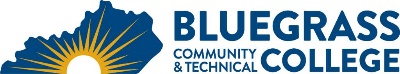 Program Coordinator: Kevin Jensen	E-mail: kevin.jensen@kctcs.edu 	Phone: (859)246-6681Program Website: https://bluegrass.kctcs.edu/education-training/program-finder/engineering-electronics-technology.aspx Student Name:		Student ID: Students need to be at KCTCS placement levels for all coursesNote:  25% of Total Program Credit Hours must be earned at Bluegrass Community and Technical College.Advisor Name:	Advisor Signature: _________________________________________Student Name:	Student Signature: ________________________________________First SemesterCreditsTermGradePrereqs/NotesELT110 Circuits I 5math placement level see instructions below ***ELT114 Circuits II5BRX120 Basic Blueprint Reading or CAD100 Introduction to Computer Aided Design 3Total Semester Credit Hours13Second SemesterCreditsTermGradePrereqs/NotesFPX100 Fluid Power 3FPX101 Fluid Power Lab2EET270 Electric Motor Controls I2Prerequisite Circuits IEET271 Motor Controls I Lab2Total Semester Credit Hours9Third SemesterCreditsTermGradePrereqs/NotesEET276 Programmable Logic Controls2Prerequisite Motor Controls IEET277 Programmable Logic Controls Lab2Total Semester Credit Hours4Total Credential Hours26Special Instructions: *** MAT065 or MAT075, ACT MATH ≥ 18, COMPASS Alg ≥ 31, WBSTQ ≥ 275, KMATH ≥ 18